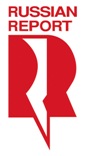 Компания «Русский Репортаж»представляет:Если б я была мужчиной/ Si J’etais un Homme/ If I Were a BoyПолнометражный игровой фильм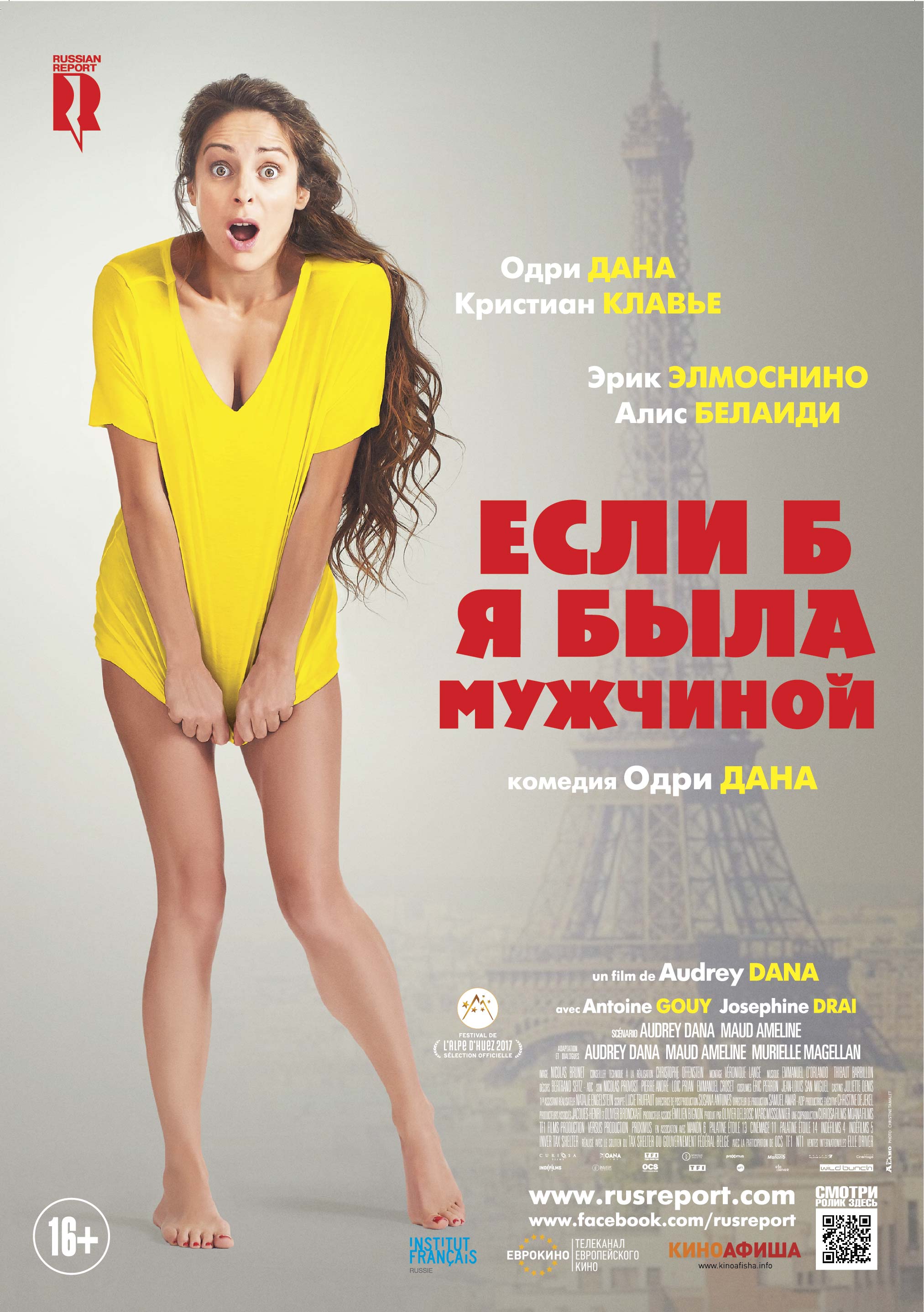 Производство: Франция, 2017Жанр: комедияХронометраж: 97 минутРежиссер: Одри ДанаВ ролях: Одри Дана, Кристиан Клавье, Эрик Элмоснино, Алис БелаидиОстро приправленная комедия от автора «Красоток в Париже», актрисы и режиссера Одри Дана.Жанне настолько не везет с мужчинами, что она сгоряча клянется не иметь с ними больше никаких дел. Каково же ее изумление, когда однажды она просыпается с мужским достоинством между ног! Отныне ее жизнь превращается в нескончаемую череду невероятных происшествий.Международный фестиваль комедийных фильмов в Альп-д'Юэз-2017, номинация на лучший фильм, приз "Лучшая актриса второго плана" Алис БелаидиОтзывы зарубежной прессы (премьера во Франции 22 февраля 2017 г.):«Фильм заставляет нас смеяться, избегая пошлости и борясь со стереотипами» MARIE CLAIRE«Острая комедия о силе быть женщиной» ELLE«Смешение фантастического вымысла и романтической комедии. Одри Дана наконец сняла фильм о супергеороине»  VOICIВ прокате с 20 апреля 2017 г.Премьера фильма пройдет 8 апреля одновременно в 23 городах в рамках фестиваля французского кино, проводимого Национальной кинотеатральной сетью СИНЕМА ПАРК.Материалы к фильму:Страница фильма: http://rusreport.com/cinematography-mainmenu/kinofilmy-mainmenu/1858-if-i-were-a-boy Трейлер фильма: https://youtu.be/yPgNSY68H0U Трейлер фильма скачать в формате mov: https://yadi.sk/i/HKS7zSNZ3G6CjE Трейлер фильма скачать в формате DCP: https://yadi.sk/d/7VqQggRa3GARjZ Кадры к фильму: часть 1 и часть 2Афиша: http://rusreport.com/attachments/article/1858/Men%20700x1000%20Afisha-01.jpg Флаер: http://rusreport.com/attachments/article/1858/Men%20100x200%20Flaer.jpg Информационные партнеры фильма:  Институт Франции в Москве,  Телеканал “Еврокино” и портал Kinoafisha.infoРежиссер/сценарист/актриса: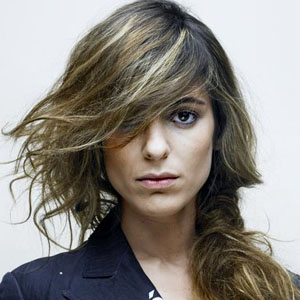 Одри Дана (Жанна)Родилась 14 февраля 1979 года в городе Бос, Франция.Изучала актерское мастерство в Орлеане и Париже. В 2006 году Одри дебютировала на телеэкранах, приняв участие в сериале «Жозефина: Ангел-хранитель»/ Joséphine, ange gardien, и в большом кино, исполнив одну из центральных ролей в фантастическом фильме Бернара Вербера «Наши друзья человека»/Nos amis les Terriens.За роль в фильме Железнодорожный роман/ Roman de gare Клода Лелуша она была номинирована на французскую кинопремию Сезар как лучшая начинающая актриса и была награждена Премией Роми Шнайдер.В качестве режиссера Одри Дана дебютировала в 2014 году с фильмом «Красотки в Париже»/ Sous les joupes des filles.Фильмография (режиссер/сценарист):2017 - Если б я была мужчиной/ Si j'étais un homme 2014 - Красотки в Париже/ Sous les jupes des fillesФильмография (актриса):2017 - Если б я была мужчиной/ Si j'étais un homme 2015 - Полный пансион/ Pension complète 2015 - Бумеранг/ Boomerang 2014 - Круговерть/ La ritournelle 2014 - Красотки в Париже/ Sous les jupes des filles2013 - Дени/ Denis 2013 - Игра облаков и дождя/ Les jeux des nuages et de la pluie 2012 - Торпеда/ Torpedo 2011 - Тайна ребенка-муравья/ Le secret de l'enfant-fourmi 2010 - Женщина и мужчины/ Ces amours-là 2010 - Шорох кубиков льда/ Le bruit des glaçons 2010 - 600 кг золота/ 600 kilos d'or pur 2010 - Нас трое/ Nous trois 2009 - Разница в том, что это не то же самое/ La différence, c'est que c'est pas pareil 2009 - Добро пожаловать/ Welcome 2009 - Так близко/ Tellement proches 2007 - Сегодня ночью я сплю с тобой/ Ce soir, je dors chez toi 2007 - Железнодорожный роман/ Roman de gare 2006 - Наши друзья человеки/  Nos amis les Terriens 2006 - Жозефина: Ангел-хранитель/ Joséphine, ange gardien (сериал, 1997 – ...)Актеры:Кристиан Клавье (Доктор Пас)Французский актёр, сценарист, управляющий кинокомпании Ouille Production.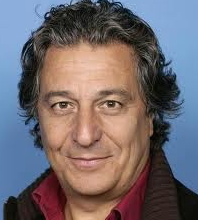 Родился 6 мая 1952 года в Париже (Франция) в семье служащих. После начальной школы закончил престижный лицей Луи Пастера (англ.) в Нёйи-сюр-Сен, в котором познакомился со своей будущей женой Мари-Анн Шазель.После окончания лицея Клавье два года учился в Парижском институте политики на политолога, а также некоторое время состоял во французской компартии. Оставив политику и политологию, вместе со своими лицейскими друзьями и супругой, он ставит первое представление под названием «Здесь нет Жоржа» в кафе-театре «Колонна». Вскоре Кристиана и Анн-Мари начинают называть «самой взрывной парой за всю историю кафе-театров».После учёбы в Парижском институте политики Кристиан начал свою актёрскую карьеру с комедийной театральной труппы «Le Splendid» («Великолепная команда») и принял участие в большом количестве комедийных фильмов. Где-то в это же время Клавье учится актёрскому мастерству в театре Циллы Челтон, где работает над ролью Гамлета.Добился широкого успеха, сыграв в фильме «Пришельцы» комического персонажа крестьянина-оруженосца из эпохи Средневековья, известного как «Жакуй Пройдоха». Его коронное «Okkkkkkkayyyyyyy!!!» стало очень популярным после выхода фильма. Партнером по фильму стал актер Жан Рено.После «Пришельцев» Кристиан стал признанной звездой, приняв участие в таких фильмах, как «Астерикс и Обеликс против Цезаря», «Астерикс и Обеликс: Миссия «Клеопатра»» (главная роль галла Астерикса), а также в ремейке фильма «Пришельцы» — «Пришельцы в Америке» (2001). Кристиан Клавье известен также по фильмам «Между ангелом и бесом», историческому телесериалу «Наполеон» (2002), встретившему волну критики, но удостоенному престижной премии «Эмми». Он также сыграл несколько ролей в других телевизионных сериалах.Наиболее заметные актёрские дуэты с Жаном Рено в фильме «Пришельцы», «Операция „Тушёнка“», «Корсиканец», «Папаши без вредных привычек» и в фильмах с Жераром Депардьё «Астерикс и Обеликс против Цезаря», «Астерикс и Обеликс: Миссия «Клеопатра»», «Между ангелом и бесом».Избранная фильмография:2017 - Если б я была мужчиной/ Si j'étais un homme 2016 - Пришельцы 3: Взятие Бастилии/ Les Visiteurs: La Révolution 2015 - Superнянь 2/ Babysitting 22014 - Ни минуты покоя/ Une heure de tranquillité 2014 - Безумная свадьба/ Qu'est-ce qu'on a fait au Bon Dieu? 2013 - Безумные преподы/ Les profs 2011 - Папаши без вредных привычек/ On ne choisit pas sa famille 2009 - Святая Виктория/ La sainte Victoire 2007 - Красный отель/ L'auberge rouge .2007 - Нет секса – нет денег/ Le prix à payer 2006 - Шпионские страсти/ L'entente cordiale 2006 - Веселые и загорелые/ Les bronzés 3: amis pour la vie 2005 - Плюшевый синдром/ L' Antidote 2004 - Корсиканец/ L' Enquête corse 2004 - Вредный Альбер/ Albert est méchant2003 - Милашка Рита/ Lovely Rita 2001 - Астерикс и Обеликс: Миссия Клеопатра/ Astérix & Obélix: Mission Cléopâtre 2001 - Пришельцы в Америке/ Just Visiting 1999 - Астерикс и Обеликс против Цезаря/ Astérix & Obélix contre César1998 - Пришельцы 2: Коридоры времени/ Les couloirs du temps: Les visiteurs II 1997 - Сестры Солей/ Les soeurs Soleil 1995 - Между ангелом и бесом/ Les anges gardiens 1994 - Коварство славы/ Grosse fatigue 1993 - Жажда золота/ La soif de l'or 1993 - Пришельцы/ Les visiteurs 1990 - Операция «Тушенка»/ L'opération Corned Beef 1986 - Твист снова в Москве/ Twist again à Moscou 1983 - Папочка вступил в Сопротивление/ Papy fait de la résistance 1982 - Дед Мороз – отморозок/ Le père Noël est une ordure 1982 - Она видит карликов везде!/ Elle voit des nains partout! 1982 - Клара и симпатяги/ Clara et les Chics Types1979 - Загорелые на лыжах/ Les bronzés font du ski 1978 - Загорелые/ Les bronzés 1977 - Скажите ей, что я ее люблю/ Dites-lui que je l'aime 1976 - Ф как Фэрбенкс/ F comme Fairbanks 1975 - Берегите глаза!/ Attention les yeux! 1975 - Пусть начнется праздник/ Que la fête commenceЭрик Элмоснино (Мерлен)Французский актёр и музыкант, лауреат премии «Сезар» 2011 года за лучшую мужскую роль в фильме «Генсбур. Любовь хулигана».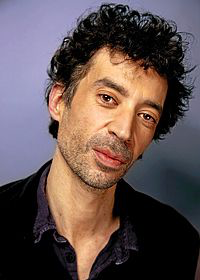 Избранная фильмография:2017 - Если б я была мужчиной/ Si j'étais un homme 2016 - Виды под угрозой исчезновения/ Espèces menacées2015 - Шик!/ Chic! 2014 - Семейство Белье/ La famille Bélier 2013 - Отель романтических свиданий/ Hôtel Normandy 2013 - Любовь в квадрате/ Des gens qui s'embrassent 2012 - Пиратское телевидение/ Télé gaucho 2012 - Безумцы/ Ouf 2011 - Каникулы на море/ Le Skylab 2011 - Война пуговиц/ La guerre des boutons 2011 - Леа/ Léa 2011 - Майк/ Mike 2010 - Генсбур. Любовь хулигана/ Gainsbourg (Vie héroïque) 2009 - Однажды в Версале/ Bancs publics (Versailles rive droite) 2009 - Отец моих детей/ Le père de mes enfants 2008 - Летнее время/ L'heure d'été 2007 - Сон предыдущей ночи/ Actrices 2005 - Милашка/ Gentille 1996 - Берни/ Bernie 1994 - Полковник Шабер/ Le colonel Chabert Алис Белаиди (Марсель)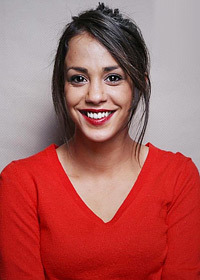 Алис Белаиди родилась 18 марта 1987 года в Ниме, Франция. Отец Алис – комик родом из Алжира, а мать – арт-директор из Франции. Алис является младшей из трех детей в семье. Творческие наклонности Алис проявились еще в детстве. С 1999 по 2003 годы девочка посещала курсы актерского мастерства в театре «Черный дуб» в Авиньоне, где ее учителем был Рэймонд Винчигуэрра. С 2003 года Белаиди начала выступать в спектаклях. В 2008 году Алис сыграла в спектакле «Confidences à Allah» Жерара Геласа, написанному по роману писательницы Сары Аззадин. В 2009 году актриса играла на сцене театра «Petit-Montparnasse», а уже весной этого же года выступала на фестивале «Off». После этого она отправилась на гастроли в Швейцарию, Бельгию и Люксенбург, где представила публике свои новые театральные работы. В 2010 году Алис дебютировала в кино в фильме «Цветы зла». Вскоре после этого она получила предложения о съемках в фильмах «Птицы», «Злоключения кассирши», «Масло в огонь» и «Радиозвезды». В 2012 году Алис появилась сразу в нескольких фильмах: «Переполох на районе», «Однажды, в давние времена» и в сериале «Workingirls». В 2014 году актриса снимается в комедии Одри Дана «Красотки в Париже» вместе с Ванессой Паради, Летицией Кастой и Изабель Аджани. В этом же году Белаиди появляется в комедии Леа Фазер «Учитель» и в фильме «Искусство фуги».Фильмография:2017 - Если б я была мужчиной/ Si j'étais un homme 2017 - 1+Эверест/ L'ascension 2016 - Киллер поневоле/ Un petit boulot 2015 - Тюремные пташки/ La taularde 2014 - Искусство фуги/ L'art de la fugue 2014 - Учитель/ Maestro 2014 - Красотки в Париже/ Sous les jupes des filles2013 - Фонзи/ Fonzy2013 - Отель романтических свиданий/ Hôtel Normandy 2012 - Переполох на районе/ Les Kaïra2012 - Радиозвёзды/ Radiostars 2011 - Масло в огонь/ De l'huile sur le feu 2011 - Злоключения кассирши/ Les tribulations d'une caissière 2011 - Птицы/ L'oiseau2010 - Цветы зла/ Fleurs du malДополнительная информация:Анастасия Евсеева, PR-директор, +7 (915) 329-48-66, evseeva@rusreport.com По вопросам букинга обращайтесь к Роману Дорофееву, roman@rusreport.com 